KHS 3rd Graders Recommend…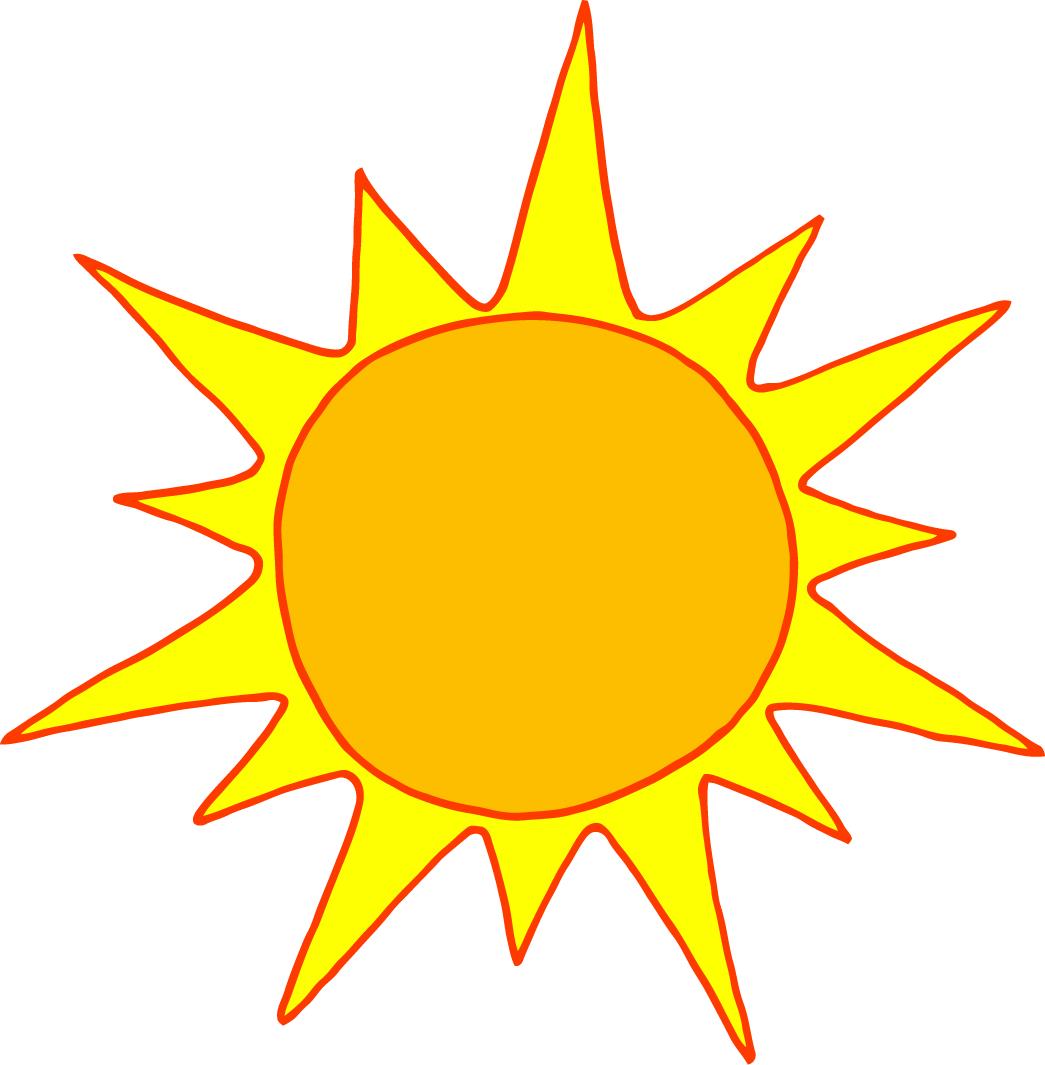 Jedi Academy by Jeff BrownCity of Ember by Jeanne DuPrauMariano Rivera by Mariano RiveraWhatever After (series) by Sarah MlynowskiLunch Lady (series) by Jarrett KrosoczkaBecause of Winn Dixie by Kate DiCamilloDiary of a Wimpy Kid (series) by Jeff KinneySmile (series) by Raina TelgemeierLemonade War (series) by Jacqueline DaviesI Survived… (series) by Lauren Tarshis